I.   f·  .	. . •I () ,: .·.-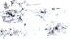 CRN 76/081	THE HIGH COURT OF SIERRA LEONEHOLDEN. AT FREETOWNTHE STATEvs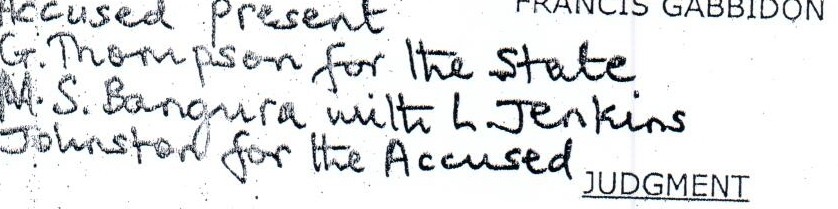 .  ',.'	The Accused Francis A. Gabbidon stands chargedwith 1.68 counts of Misappropriation of Public Funds contrary to Section i2(1)  of  the  Anti­ Cor rup t ion Act 2000 (as amended). The chargesar·e	laid	under	Section	12(1)	of	the	Anti­Cor rup tion Act 2000 which provides that "any person who misappropriates public revenue, public funds or proper ty is guilty of an offence. " Secti on 12(2) states that: "A person misappropriates pwblic revenue, public funds or property If he wilfully commits an act, whether by himself, with or through another person, by which the Government, a. public corporation or a local 6uthorit y is deprived of any . revenue, funds or other financial interest, or propert;y belonging or due to the Govern m·ent , the publlc corporation or local aut horit y".The substance of the charges is that the Accused · as	the	former	Om budsm an · of	Sierra	Leone misappro'priated		public	funds	to		the	tune	ofsevent y	million,	two ·hundred  and	twenty	sixthousand,  six  hundred  and·  forty two Leones,.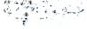 '•.-- ..'(l e7,0,	226, 642.00). It is alleged, on each of the said· 168  _c  ounts	that	the  Accused,	on	a	date' , .	'..',   ,	'0_ :  ·  u  nkn  ov:vn   between a t wo·month period, being the Om budsm an, misappropriated a particular sum which had been entrusted to him for payment toeit her Christopher Peacock or Melron Nicol Wilson as monthly salary having falsely represented that they were both employed by the Office of the Ombudsman.· The charges were put to the Accused  and  the plea taken on the  15th  day  of  July  2008. Thereaf ter,, this .Court made  an  Order  as  of cour se for trial· by Judge alone instead of by Ju dge   and   Jury   pursuant   to  _an   application   in writing - made by th Attorney-General  and Mini$ter of Justice under Section 144(2) of the Criminal Procedure Act NO. 32 of 1965, as_ repealed			and		replaced	by	Section	3	of	the Crim inal		Procedure	Amendment	Act		N0.11		of · 1981.	In		the	circumstances,	therefore, throughout		the		trial,  this  Court  proceeded both as a Tribunal of Fact and as a Tribunal of Law.Howeve r,  before  the trial  itself  commenced, cert ain preliminary matters had to  be dealt  with as can be seen from the following sequence ofproceedings. On the 18th day of July 2008, Ms.I.	. ,Glenna   Thompson  made  an  opening  statement.for the Prosecution outlining  the  method  of execu tion ·of the Prosecution case. Then Couns el Mr. J. s.·Jenkins Johnston,  who  led  the defenceteam,  applied  for  an  adjournment  on the basisthat t he· defence team had not  had enough time to study all the papers served on  them  only within the past forty eight hours. The application was gr ant ed and, taking into consideration the long vacation of the Court, the case was20.' l..,l -:-I  .J.  _   ,-·.:!t·!.'. !·  .1· .;I- I  .1.I•,r-	I .:.I.:._...... ,,'I  •	• •, •- · ·­..	"':, ·.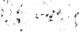 adjourned	to	the	18th .of	September	2008. On that  day. aforesaid,	Dr.Jabbl, · who	now  led  the_def·ence   team,  raised  a  preliminary jurisdictionalobjectior1 prernised on the  ground that the entire.ac tion covering all the 168" counts is entirely and abso lut ely	time  barred	in		terms			of  Section		2 subsections  (1)	and	(2)		of		the		Public	Officers Protection  Act,  Cap.  172 of  the	Laws of Sierra Leone. • .: Submissions		were		mad·e		by	both	Dr. Jabbi and Ms Glenna Thompson and the mat t er.wa s re$erved  for Ruling.  Oh  the  9th  day  of  Oct ober· 2008, this C9urt delivered a Ruling dismissing the pr elimin ry jurisdict iona l objection on th·.e   ground,  Inter  alia,  that  the  Accused can not     take    umbrage    under     the   statutoryprotection  given. to  public officers under  Sect ion2 subsections (1) and (2) of the Public Offi cer s Prot ectior_i  Act,  Cap.  172  of  1960  as amended  by the Limit atio n Act, No. 51 of 1961. Thereafter, Dr.   Ja_q bl   announced   their   intention   to   appeal aga in st the Ruling and craved the Court's discretion to  grant  a  stay  of  proceedings  as  to the trial pending the  hearing  and  determinat io n of the appeal. Needless to say, the State vehemently opposed the said applicat ion on the ground    tbat  the  High   Court   does   not   have  aninherent . jurisdiction to grant a   stay  of  proceedings in criminal matters. ·o the 16 th ·da y of  October,  2008    I   deHvered  a  Ruling refusingthe - defence application for stay of trial proceedings and I ordered that the case against the Accused Francis A. Gabbidon on charges of misappropriat ion of public funds cont_rary to Section 12(1) of the Anti-Corruption Act , 2000 as am ended, shall proceed forthwith. Therealter, the ·Pr osecut ion began leading evidence on theth0' .. ;. said 16	day of Octobet, 2008.3'  •'  .,''.. "I	is  the	State which bri ng_sthis case and it bears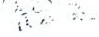 the burd n of proving beyond a reasonable cfoubtever ·y	e_lement	of	the	off ence	with	whi h	theI, a...,'      ',•	'. ,	-'Accused.    is  charged  and  it   is   for   tfie  St at e   to s?tisfy t he· Court so that it is sure of the Accused person's guilt. This burden of proving the guilt of the Accused rests with the State and continues throughout.The leading authority is the case of Woolmington v, DPP [ 935] A.C. 462, HL wherein it was stat'ed that " throughout the web of the Englis h criminal law one golde·n t hread Is always to be seen, that It Is the duty of the prosecution to prove the prisoner's guilt (subject to_the  qualification Involving  the defence  of insanity and to_ any statutory exception). If at  the  end  of  and  on  the whole of the case, there  is  a  reasonable  doubt,  created by the evidence given either by the prosecution or th e· prisoner, as to whether (the offence was  committed  by him), the prosecution has not made out the case and the prisoner is entitled to an acqult tal. No matter what the_charge or where the trlal, the ·principle that the prosecution·  must prove the guilt of the prisoner is part of the common law of England and no attempt to whittle it down can be entertained." (per Viscount  ankey  LC.  at pp. 481--t:182).On the st a n d ar d of p ro o f, Denning J. in Miller v.Ministe_r  of  Pensions  [ 1947 ]  2  All  E.R. 3'72  at	pp.373-374 st9ted  that: "I t need no. t  reach cert ainty, .but.,	:;,      •it must carry a·high degree of probabili ty. Proof beyond reasonable doubt does not mean proof beyond the shadow of  doubt.· The  law  will  fail  to  protect  the comm unity if it admitted fanciful possibilities to deflect the cours€ of justice. If the evidence is so strong against a man as·t o leave only a remote possibility In his favour which can be dismissed with the sentence 'of course it is·' p.ossible bu.t	not the least probable', the case is proved,',,.  •, .II. beyon d r eason able doubt, but nothing short of that will: suffice".4. ,\\...  •'J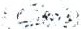 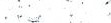 To ·pr ove its	case  the	State has relied on the·'1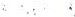 evi dence of 9 witrJesses as foll ows: ..  PW1  - Sheku  Kamara PW2 - Issa Dauda Kanu· P\/1/3  - James Kamara	.	.PW4 - Haroun Al·r asch id SherfffPWS -  Alieu Badara  Gibril PW6 - Marie Elaine Dumbuya PW7 -  M. eIr on  Nicol WilsonPW8 - Christopher James Peacockp_w g  -  Victoria  Aminata MansarayThe	State	also	tendered	in	evidence	various docu rn en t s		such	as	Exhibits   .   Al-A161:Ther-ecord ed · in terview	given	by	the	Accused;Exhibit_s  B1-B 12:	Status  Report  on  the  office  ofthe	Ombudsman	of	Sierra	Leone;	Exhibit	C:Letter  ·of:  Appoint m en t	as  Om budsm an·;	Exhibit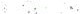 ("	... .,.	•...,'	.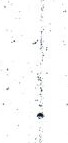 .,.. .. •,- '.t	••Dl -D3·: · urriculum Vitae  of  Christopher  J. Peacock ; . : Exhibit E: Accoun.tant General Vote Serv(ce Ledger;  Ex hibit  .F:  Letter  addressed- to. Mr.  M  Nicol   Wilson   Re:   Appointment   as  an I ovestiga or ; Exhibits G1-G62:Salaries of Staff - The Office of  the  Ombudsman;   Exhibits H1-H3:.Acc,ountant    General 's  Department   -   Payment  to t t1-e . Office of the Om budsm an; Exhibit s J1 -J18 : Acco unt   nt  ·  Ge ner al 's    Department     -  salaries. verfficati on  and  approval  Form;  Exhibit  P: Letterwr•itten·    by  Christopher   J.	Pe a co ck· to	the	Editor_Pe e p · N	ws	Magazine;	Exhibit	Q:	Letter	fromFrancis  A.  Gabbidon  to  the Spectator  Newspap_er ; Exhib i.t R: Peep· Magazi ne dated Friday November 9, 2007;·Exhibit -S:  Letter from C.J,  Peaco ck  Esq. to Frari¢f.s..A .  Gabbidon Re:  Demand for a wri tten 'd fscl aim er<   in      a -    local    tabla.id    having  widerrculat i on   and   readership  .-    Reply  to Le t t e r dated_ -	December	2007;	Exhibit·	T· :	Letter	from5:r.'•	'.. -·)·l'.--.Francis A. Gabbidon to CJ.Peacock; Exhibit U:The $pectator News . Paper dated 21-11-07; Exhl b.i t V: Awoko Newspaper dated Friday November 16, 2007; Exhibit W: Peep newspaper dated Friday D cember 14, 2007;  Exhibit  X: Recom mendation made by Francis A. Gabbidon on behalf of C.J. Peacock and Exhibit DD which  js a Letter from NASSIT to  the  Ombudsman  dated  l 9thAugust   2005   Re:    Non    Registration    of E:m ploy ees for Social Security.The	facts	of	this	case	as	presented	by	the Pr osecut ion can be seen through the evidence of_	PW4, PW5, PW6,	PW7	and	PW8  together	witht: xhibits Ai -58,  B,  E,  F,  G1-62,  H  and J.  Briefly f.) Ut, it is the prosecution's ca_se that Exhibits G1- 621    which  are  the  paid-up  salary  vo.uchers,  were sign ed month after month from 2001  to 2007  with t he names of Messrs Christopher Peacock and Melron Nicol Wilson who were said to have been ernployees  at  the  Office of the Ombudsmanand with ifn insc'ri pti on to acknowledge receipt ofthe said salaries; that at the end of each  month, the Accused will claim to have paid - 9 .fpF e aco  k · and   Mr.    Nicol   Wilson   who    tte had. presented to Government  were  employees  of the Office of the Ombudsman; that the Accused would· sign· the paid up salary vouchers,· t her eb y att esting to  that fact  and  by  so doing  triggering-the release of quarterly funds to his Offic;::e. Both Messrs·  Christopher    Peacock   and    Melron  NicolWilson denied ever havi ng seen the vouch e_rs let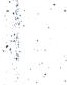 ''.•, •,ato n e sig ni_n  g	t hem	 .  I  n	s6 far  as it  was put	o  the Accuse d·  that    the   signatures  were   put	there by hin1,  the  Accused  denied• it,	but		went  on to  state . th t	he  believ ed	they		were	the	signatu res	of Messrs Nicol Wilson and Peacock.6. '...-.· ,,;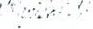 •.•..	·-.PW4 Haroun Alraschid Sheriff testified  that he is  a civil servant ·attached to the Accountant­ General's pffice and he confirmed that since the inception of the Office of the Ombudsman sometir:ne  around  2001,  it     received  quart erly_ a llo cations from the Goy er·nm ent of Sierra Leone tnrough his department. He produced in evidence the salary  verification  and  approval   forms (Exhibi  ts  Jl-18)  and the -records  of  payment to:   ♦•. .. •'..'.,.  , ·>:•·· the Office : of the Ombudsman (Exhibits Hl-3). He·stat ed · further that payments were paid into Sierra L o'ne Comm ercial Bank account number 10092·92 which is the account of the Office of the Om·budsman. He said these payments  were made on quarterly basis but sometimes when there is a cash prob'lem in the country  they  pay on a monthly basis. He further testified that in 2006 all four quarters  totaling  Le129; 000,0.00.00+ were paid and in 2007 for the· first three quarters, the sum of  Le108,  139,308.00 was paid as .salary grant  to the  Office  of  the Om bud sm an. He gave evidence of other similar payments ma e since 200-1. This evidence shows cat egoricall y that the money used for salarieswas from the Government of Sierra Leone. Further  i'n·  his  evidence  he  w.as able to  explain tothe   Court. the    process   involved   in  getting thesalary    alloc;ation    from    government.    He alsoreferred  o Exhibit J6 and-  he stated as foll ows:·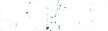 . " Ther e  are  names  o_n  t hat  document.Under Accountant the first name is Mr. Chr istop her Peacock a d a basic salary of Le1, 650,000 is stated. Deductions were m·ade and the net payment is for Lel,  574,313.   The  name Immediately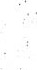 \	' ,·below-retired	civil  servant	is	Mr.	M.Nicol . Wilson	and	his	basic	salary	is.	.....	7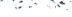 ·.·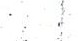 ' •.. .....Le1, 099,998 and . deductions were rrrnde and the net was Le1,188,062. Below Mr. Peacock's name the d·esignation is "Lawyer" and below Mr. Nicol ·_:   Wilson     the      designation      is\'I n·v estigator " and  below  there  is  a  st am p . and signature of the Ombudsman".It is pertinent to note that PW4's evidence was not challenged by the Defence at  all  as he  w s not Cr o ss examine d.·.,'    ·.:.'•	'.PWS was 'Alieu Badara Gibril the Accountant  in the  Off ice  of  the  Ombudsman.  He  was  able to.9ive ari overview of how the accounting system worked in the office. He stated that the office was.   ru0   by   the   Accused   who   was   the   vote controller and under whose instructions he operat:eq. He said his responsibility was to sign cheques, prepare- payment vouchers, prepare cornmitment    forms    and    write    up payment·vouchers·  for   other  charges  to  be  taken  to   he Acco unt ant. General's department. He said he signe_d  the  cheques  together   with  the  Accused.. -'; , ·..	'·'and that at times the Accused instructed him to just sign blank cheques. He stated that salaries were  p_aid  to  the·  staff  by  the  Accused  and  they were asked to sign on the paid up vo.uchers andthat   the   names   on   the   vouchers   were    never rej ect ecj by the Accountant General's depart ment beca use. the  procedure   was   followed·  and  they didt h_\       co   r r ect    presentation    to    the    Account ant Gener al 's  of fice.   He referred to Exhibit Gl   as the...;.l·•'.+         ...paymen·t  voucher  for  the  month  of  March  2003. He said he recognized his name and that he hc;td signed against it. He then stated as follows:..8. ,..I . -• r• ,. · • •'Tl)e .n-ame after that ls Mr. Peacock with a basic salary of LeS00,000 and a net pay of Le408,333._There is a signature against Mr. Peacock 's salaryand it · implies that he has already received his salary . Number 4 is Mr. M. Nicol Wilson with a basic- salary of Le333, 333. His net pay is Le283, 333·  and  there  is  a  signature  there. ·on the   next page the computation for March 2003 amounts to Les, 687,500. I prepared it and it  was approved . by the Ombudsman Mr. Francis.Gabbidon	"Testifying	further,	PWS	said . there	were	12names on the v ouchers . every month and thos·e vouc_h ers	included	the	names	of	ChristopherPeacock  and  M.  Nico l Wilson. He said he did notknow·these two as staff members in the  Office  of the Om bu dsm an.  He said he had never  seen Mr.Nicol  w· ilson  or  Mr.  Peacock·  in  the  Office  of  theOm buds m an  al th oug_h  he  knew  who  they-  w· er e.He stated that neither Mr. Peacock nor Mr. Nicol Wilson operat ed from their·office nor did either of them have any relationship with the  office.  In fact,· unde r cr o.ss examination he stated that he knew . their names from the salary paid up vouchers. ·He denied ever taking salary to Mr. Nicol Wilson or ever telling the accused that Mr. Nicol  ·Wil son   had   declined  his  salary   and had.- instead asked for it to  be  paid to  charities.  When the Accused put it to ·hi m that every month during. the  pe,riod  in  qu_est    _ion      he     had       given  him, r	monies.to	give to Mr. Nicol Wilson as salaries,PWS em phatica ll y yelled out the words " No, not. in  my  life". He went on to state  that he preparedvouchers  with  their  names on it  but  that it wasthe Accused	who	made	al·l	the	payments	andwhenever	the	Accused	paid  salaries,	he  would. cl_a  in,	· t h  at  he  was  going to  pay  the  other staff  c,1t9-. ·. •    •  rJ.I ,·.. ·-J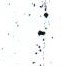 ,.;•. •.,     I	I. )I' ..thefr· various places of work . He referred to·Exhibit ·G58 and after pointing out the names of Mr Christopher Peacock an.d Mr. M. Nicol Wilson and their salaries he read out the following. words:"and I hereby certify that eachof the above positions exist during the period stated and the employ­ ment was duly authorised by the · Ombudsman".:pws explained that this was the endorsement before the  words  "approved  by  Francis Gabbidon". He-.t hen refer r ed · to  Exhibit G59 and he said the name·s on . number 2 and number 4are	Mr.	Chr1stopher	Peacock	and	Mr.	M  Nicol. Wil.son ·	respectivfi:ly.	Their	sign·atu res	areattached and these. wor d·s appear:"Also we [ler by certify t_hat  each of the above named persons have been emp/oyed in the capacity and during the period stated and thatthe emplqyment was duly authorised.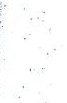 . We will personally be held liable_if a.·.	f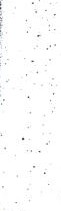 Name in the voucher is not a genuine Staff".PWS said the endorsement was signed by himself and M·r. Francis Gabbidon. He said he signed first and later it was approved by the Accused. He emph·asi zed that the procedure· for approval is that· o·ne  _c  annot  t aki   these _vouc'hers  down to  the·. · Accountant General's department without  both of the:m si'gning and the .Accused· approving ·after ensuring ·that each  member  of  staff  h s   signed for his/her salary. HE. confirmed that this was the pattern   followed·since  2001 to  date.	.' •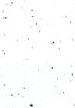 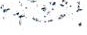 . .'    .,  ,		Under cross examination, by the Accused  in person, PWS m·aint ained that Mr. Peacock had no relations ip  with  the  office.  He  said  he   only kno ws that Mr. Peacock's name and that of  Mr. Nicol Wil on's were on the vouchers and that that .. ad  been  the  case  for. th·e  past  eigh. t  years.  Hecateg oricall y denied the. suggestion by the Accused that every month he had given him monies to give to Mr. Nicol Wilson and that Mr. Nicol Wilson had always said he would rather give the alaries to charities.·,'•.. , , .  )Let us pause at this stage and take a brief -lookat Exhi_bits Gl - 6 2 . and .the endorsement at the back · .of  each  voucher.  The  following  words appear. :" TOTAL AMOUNTING TO THE SUM OF ..............AND. I HEREBY CERTIFY THAT EACH OF THE ABOVE  .POSITIONS  EXISTED  DURING   THE PERI OD STATED AND THAT THE EMPLOYMENTWAS DULY AUTHORISED BY THE OMBUDSMAN".Below  t hese  words  appear   two   signat ures: " Pr epar d by A. Gibril" (PWS) and "Approved by. . F. Gab.bidon" (the a<=:cused).T h i·s the prosecution submitted shows clearly that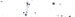 it  . was  done  on   the   i nst ructi.on s   of.   the Orn bu ds m·an whose approval not only appeared but·was the most import nt signature _t her e . PWS wor ked   under  the   direction  of  the  Ombudsman· and therefore the vouchers were prepared under his directives.Pw6	was	Ms	Marie	Dumbuya .	She	was	theCon Ad ent ial	Secretary,	first	to	the	Accused. qu ri ng	his	legal	practice	and	she	was	later:,	11.•            Jf' .... ,..	.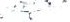 su b su rTied:  into the Office	of	the	Om buds·man.s·he. said  she  started  wor king for  the	Accused in1980 ·and	in	April	2000	the	Accused	switched'     '  ,' .•over·  her  appointment  to  the  Office   of   the Om budsman. She testified that she was never given. a letter of appointment by the Office of the Om bud_.s.m an  even though·  the Accused  had  given.her letters of appointments, including hers, to type.  She -st at ed  further that salary  vouchers forty'ping  we-re  given  to  her   by  Mr.  Gibrll  to whomthey ·had  been  passed  by  the  Accuse·d.  As  fa·r asshe could	recollect,  since  the	Office   started inApril·2 00 0	she	could	remember	the	staff	asfollows:  Mr.  Francis  Gabbidon  was the	head ofthe Offi c.e  and  the  Vote Controller, Mr. Gibril wasthe Accountant, she was the Confidential Secretary, ·Mr. Saidu Bangura the messenger and one Mr. Isdand Baimba whom she said left between  2003  -2004.  She said when Mr. Baimba·.left there we·re only three members of staff until May 2008. PW6 went on to state that she is aware o'f the close personal relationship  the Accu sed. has with both Mr. Nicol Wilson and Mr. Peacock, but she· m aintained that they were notemployee·s of the Off ice of the  Ombudsrnan.  Shesaid·  she was not  aware  that monies  were sent to Mr. Nic:0·1 Wilso n and Mr.' Peacock on a monthly basis .from  April  2000  to   December   2007. PW6,,	identified  Exhib it  G3  and  then  went  on to stateinter alia :\I see Exhi bit  G3.  My  name is there-.No 2 is Peacock and No 4 is Nicol Wilson; Of the 12 nam es I recogni ze Mr. Gibr il the Accountant, Saidu Bangura  the Messenger, Isdand Baimba the other Messenger and my name as Confident ial12. - .-  ..  ..:	.Secretary.	These	are	the	people	I.recognize  as  being  staff  members  of the. . ·Office	of	the	Om budsman.	I	seesl·gnatur es	against	their	names	6ut.•.these	two,	i.e.	Peacock	and	Nicol, ·•·. WJl son, to my knowledge, were notmembers".staf fShe    was    rand_omly    showed    different    other.Exl)ibit s .such as G30, G59, Gl , G60, G2 and G3 and  she  sa.id these  were  the  sort of  vouchers that. they signed month after month on the receipt of salaries.   She  further  testified  that  in  each  case· , eyery month she would see 12 names on the list.She said that she typed the salary vouchers and sl,e 9ot he information through Mr. Gibril who in turn •had got the information from the Accused.Under cr0$S examination the witness confirmed tl at ·t he- office was very tight' and she recalledthat :lette_  rs  had  been  written ·asking  for	space..·.•	..	.She said she could recognize Mr. Nicol Wilson  and Mr: Peacock; that Mr. Nicol Wilson normafly wen t  to  the  office  during·  the  period  the  Accused was Om b. udsm an; that as far as she could recollect Mr. Peacock only came to the officetwice; 'that  she could not recollect the Accused seri'ding people to Mr. Peacock dl,.Jring his period as Ombudsman although he drd so when he  was a·: lawyer. When pressed further by the Accused PW 6 retorted that the Accused had sent mat t e.r s that were riot within their jurisdiction  to  Mr. Peacock . On being questioned about theJ	relation. ship  between  the  Accused  an·d  Mr.  NicolWilson  she  said  "being  the  Director  of LAWCLA·anct ' y.ou · being the	Ombudsman   I	believe		that was • the	relationship		you	had· wi h	Mr.	Nicol,'••..' .13,•.	...' •,, ' • .l     •-	••·•  w  i !"son. ·	I	don't  recall  your  r la ionship  wit h  Mr. Peacock .11On-_ t h"is point,  in  her closing  Address,  Ms GlennaThon1pson for the Pr osecu t i on submitted that even if Messrs· Nicol- Wilson and Peacock wereemployed by the Office of the Ombudsman, but due·  to short age  of  space  had  to  work elsewhere, both_  Mr.   Gibril   and  Ms   Dumbuya   wo.uld   have.. nown about it. In eight years they must havet ome  across  it,  di_scusse.d  it  or  at  the  very  leastheard about it.  Counsel further submitted that itis	no·t	a	criminal	offence	to	have	such	anarr angem ent and if it did exist there would have been.  no	reason	for	any	of	the	witnesses	to.conceal . /t or	deny   its   existence.   She submittedthat	this  arrangement	imply   did  not  exist . andha·s  be n  put forward  as  an explanation by	the_ Accu$ed to explain away his crim in alit y ..	.	.:	.'	"}.     ·- .·.'••PW7  Melron  Nicol   Wilson  is  one  of  the		persons the· Prose cut ion		says was falsely inserted as an n1ployee	by		the	Accused		and	by	so			doing misappropriated			funds	belonging		to	the Gove rn m en t	of	Sierra   Leone.   PW7  categorically·denied any suggestion that he  ever  worked  for the Office of t he Om budsman. He had never seen any 9f Exh ib i ts Gl-62 nor signed any of them. He denied that the signature which appeared againsthis na·me was	h is .  He  said he did  not  receive  any. payrnents from the Office of  the  Ombudsman  and that he did not have a relationship with Mr. Gibril or   :any_   ot  h e r    person-  wor king·   in·  that   office. I ndeed;  even  in  cross  examination  by   the Accu·se d, he stated that he was never specifically asked to investigate any ma tt e r by hi m. The Accused has strenuously sought to explain the inclusio'n  of   Mr.   Nicol  Wilson  as  a  staff  member14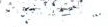 .,<•·.,'   .•..T,.,   ,by sayin g that he used to send him cases whict) fell outside the mandate of the Office of the Ornbudsman. PW7' s response was that In such a case .the modus operandi was normally by a referral- letter written by the Ombudsman to LAWCLA, the organization of which he is Director,and rio·t  to him specifically  He said that the letter: would  state  that a particular  complaint  had beenmade ·and the said complaint did not fall within...  •  J.•	-,I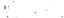 the mandate of the Ombudsn1an and for the Centre to assist. PW7 further testified that such con,plaints related to landlord/tenant issues and. mqintenance and custody matters. He explained further that because the Accused as Ombud?man was  Cha.ir man  of  LAWCLA,   the   Centre treatedsuch  matters	with	high  priority	and on  a	·probona basis and so the question of payment neverIarose.. The Accused has tendered in evidence the Annual Report  9'f  LAWCLA  2()03  (Exhibit  N)  in·   which  the Otfice of the Ombudsman is listed amongst the.• !.." funders	of	LAWCLA."	This . Mr.	Nicol	Wilson.explained  was  a  prin ti n_g  error_and  should  read','"those LAWCLA cooperated with".The	accused	asked	for	the	statement	of	thiswitne·ss  to  be  tendered and it	was tendered	asExhibit .k. I  have perused the·  said statement  andI ffnd that there is no l.nconsistency between thestat em ent and the	evidence given in court, nor,	.. wa-s    that   put  to  the	witness.  Mr.  Nicol	Wilson, • •.'both in his statement and. his vidence before the Court described. the relationship he had with the Accused as a "professional relationship for many years" and not' that of an employee/employer. r·etationship.15. ·'0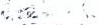 - ....)·1.,._Under. cross			exan1ination_  by			the	Accused	PW7. 9enied	the	suggestion	that	monthly	payments were	made		to	him	through		Mr.  Gibril	for		the ervice		rendered. He said "monthly paymentswer e not	made  to  me by  any  official  working in:	; ; 't.•.    '     jthe	Office	of	the	Ombudsman	for	servicesrendered. to that Off ice. " He also denied the sug·gestfo n by the Accused that whenever monies were paid to him he  would · decline  to  accept them   but    rather   make   them   as   donations   to.char i ties . He said he did not recall having such discussions with the  official  who·  has  been referred  to  as-   Mr.   Gibril   and   working   as Accou ntant in the Office of the Om budsm an. He concluded  by   stating  that  the  Accused  has beenvery   supportive	of LAWCLA  but	tha.t	there   has..\....  /.•      1        •                 •.	i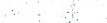 neve·r been any fi nancial transaction between the two institutions.Next to take the stand was PW8 Mr. Christopher Peaco c  .   He   gave.evid.ence  and,  like  Mr.  Nicol. Wilson, he denied ever being an employee of the Office  of  the   Ombudsman.   By   way   of   backgr ou nd,  the   Prosecution  tendered variousnewspaper articles and exchange of letters between the Accused and Mr. Peacock. These are·Exhi bi t s P to X.  The  .accused  has  sought  to main t ain that payment was  made  because  he sent cases to Mr. Peac.ock . Mr. Peacock  denied ever r·ecei ving cases from the. Accused and went on  tt>  say" that  he was consulted  and  his  services paid  for  by   the  clients.  He gave  a  narrative  of his. .rea ction	and	what  transpi red	alter	he becarne wa_r e _v ia  a  newspaper  article  that  his name had been used as an employee of the Office of th·e Om bu dsm an .	 This	culmi_ n  at ed		in	the	letter	ofdisclaim e·r written by the accused. This letter was', ....ad1Tlit t ed in evidence as Exhibit P. The Accused in16'	0, ' \·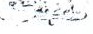 ....·,-  ....  •,.'.his tj f nce explained that Mr. Peacock was annoyed  because  he  had   broken  a  promise he._	.m_ ade  at· the  time  of  employing  .hi m  that  he  will:no	reveal	that	he,	Peacoc.k, . worked	for	theOffice of the Ombudsman. The Prosecution subm!tted that even allowing for the possibilitythat this statement might be true, how practical was it if the accused sent "many cases" to Mr. Peac_oc k in  secret.  Surely, those people who were:referred to. him would have known that Peacockwa·s working for him. Secondly, it is not a crimeto  wor k,  so   why  would  Mr.  Peacock  ask  for the-· gr eement to be kept confidential. The "Prosecution further submitted that the Accused would have included that in  Exhibit  P  because  wit hout it, it gave the impression that there was som e· dishonest wrong doing on the part of the Accused.   Counsel    further    submitted   that  theAccu sed. would  not	have  lef·t  himself  open  to	a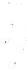 .	...crif0inal  charge  to  honour-  a   confidentiality agr eem.ent he made with Mr. Peacock. Like PW7; PW8 also denied ever seeing Exhibits Gl-62 or ever ·signing any of the vouchers. He did not recognize the signature appended against his name. · PW8 was very emphatic in his denial and he had this to say:'.'I have never in my.life received any form of emolurnents from that officein the form of salary, wages, honorarium,.consultancy fees, retainer ship fees or aJlowances or end of service benefits.1· have  never signed any  formof documents as a recipient of any form of  moneys  relating  to  that office.·.I  have never part icipat ed·in any form·.of activities organized by the Off ice· of . the Ombudsman."17. ...   .. .   '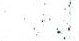 I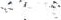 In	his-  submissions  to  the  Court  the	Accused  has. .	'•  '	..' •, .as  k _ed  the  Court  to  believe that  Mr.  Christ opher Peacock was an employee of the Office of the Ombudsman. He said that this arose by an agreement betwe-en him and Peacock. Hesubmitted	further	that	as	the	Office	of.. the- .··.•    .:	..       · . ·,	!:'	.	...'.Ombudsman  generally  operates  on  the principleof	confidentiality	and	in	order	for	Peacock'scHent s	generally  not	to   know,  and also  for	tax:	avoidance  reasons,  it' was  agreed  for  it  not  to be.	'in writing or formal. He said that·this might beimprop r but it was not •i ll egal or cri m in al...It   i   · pertinent  to   note  that  the  Accused himselfcondu cted the cross examination of PWS Alieu Badara Gibril, PW6 M rie Elaine Dumbuya, PW7 Melron Nicol Wilson and PW8 Christopher James Peacock. In my considered view nothing in the cross examination by  the Accused  could  dent thes witnesses' evidence.  They  all  came  across as credible and reliable witnesses and the Court accept s -their evide nce. In any event, it se ms to me, and my view is buttressed  by  the  questions put  to   these  witnesses  by   the   Accused,  that the_.  cross   examinat ion    w.as     reduced   to  ·get t ing  thewitnesses to confirm the good relationship they had enjoyed  with the Accused and  the  fact that·. h e·   had   always   been  ·good   to   them   and   had help d them to further their careers.The last witness for the Prosecution was PW9 Vi.cto-r-ia Am inat a Mansaray, a NASSIT Of fi cial who gave evidence on the.15t hJanuary 2009. She conffrmed that the Office of the Ombudsman did not register its employees for NASSIT payment.18I....	.'...She pr'oduced and tendered Exhibit DD which she said was a let ter· written formally to the Office of the  Onib d rnan   after   several   oral  reque$ts  tohem to  register  their employees  and to regist ertheir	\nstitution.	Under		cross	examination	the · Accused put	it	to		the	witness		that they never: i ec   eived   Exhibit  DD.  She  answered   that  they didand to	this letter was attached the registrat io n form for the employees. .,. · i'•.. , • ,.'.	·-: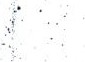 .	.'...  ,,..•.,....··At	tt,e	close	of	the	Prosecut ion 's	case,	the • Accused   ( who by  then		was  un represent ed)		on the . 29th· day of January 2009 made  a  no  case subm is ion premised on the following grounds:. The Court has no jurisdiction to try the case. The proper forum for this matter should be a Tribunal appointed by the President to investi gat e allegations of_misconduct s,    to    wit,    acts    of    a-ll eg e qcorrupt ion   and   misappropriation  by himas the fon11er Ombudsman.11o As a matter . of public policy, the Ombudsman, like a Judge, when performing his functions should not be sued or prosecuted In the Courts of Law.No consent or fiat has been proved in Court as part of the p_roceedings.. .In	t he  Prosecution's	response, ·Counsel	Glen naThori)pson pointed out that the issues which form the basis of the submissions of the Defence are a repeat of  the  issues.contained in th	submission·s 111ade	by		Counsel		for			the		Accused	at	the beginni·ng	of		this	trial			in		their				preliminary jurisdi.ctio ·nal		objection,	the		subj ect			of whi.ch is th e basis of an appeal before the Court of Appeal and	an			application	for		a		stay		of		proceeding s· befor e		the			Supr eme· Court.			Counsel		further19.I',     '',,	,, '-r .:..... .  -	,,,s·ubm itt ed	that	in	no	case	submissions	the g  idelines laid down In the case of  R v. Galbraith(73  c_. Ap p.	R.	124,	CA)  sho-uld  be	used and• •I •.	... ·'since those guidelines have not been the  subject o_f t h i s n.o case submission, it should be taken that . the Defence does not' challenge the facts of this case as being capable to be put before the·:-	;:IJu'dge to det er m in e guilt or innocence.jI..,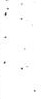 ....'• ' a •"I	'Suffice it to say that after careful consideration of II the submissions	made	by	the	Accused.	as "Defence Reply  to  close·   of  Prosecution's  case"  I delivered  a  Ruling  on  the		9th day		of	February 2009 in which I held· that the Accused has a caseto answer.On .th e .11t h day of February, 2009 the Ace.used was put to his election in accordance with the provisions  of  Section  194  of  the   Criminal Procedu r e. Act, 1965. He was also informed of his: r i gh   t t o	witnesses on his  behalf,  irrespective of wh ich ever opt ion he chose in presenting his case: The Accused elected to give  evidence  on oath and to call witnesses. On that day th/.\ccused . was represented QY Counsel LeonJenk ins Johnston..	'..  .     ,The Accused testified that he is a Barrister and Solici tQr with 37 yea s post call  experience having  been  called  to  the  Bar  at  Gray's  Inn onh.e	2n d	day	of	July	1972.	He   gave	a	briefoverview of the v·ar iou s positions he has held; name-ly, that he is a member of the· Sierra ·Leone Bar: Associ at io n of which he was President twice; a member of Commonwealth Lawy ers Associat ion;    the    first ·Si•er  r a   Leonean   to   be   arnern ber of the International Bar Asso ci t ion of which he was an executive member; also a20J - a' ••,'. Iem ber of the West African Bar Association; a Notary Public; a Commissioner of oaths; the Chairm an of the Committee of Lawyers thatdraf t_ed  tt)e  Legal  Pr act it i on er 's  Act;  that  he was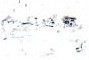 I        '•     •. J	..!	•, 'also te·aching at the Sierra Leone Law School andhe al·so taught Media Law Et.hies and Law of Intetnational .Property at Fourah Bay College for four: ano a half years w•thout· salary b t that he was asked to stay away until after this case ends.- He    stated  that being a Notary Pu blic  ent ai ls n ota ri zing documents and affidavits especialIv those used outside the  country;  that  in the case of being a Com missioner of Oaths when l1e appends his signature and notarizes thesedocum nts it means everything  has  been  properly  and regularly  done and  that it is a mark- qf   honour   for   anybody   to   perform   that   role interms of trust and confidence.The	Accused	further	testified	·t hat	he	wasppoi nt ed  as Ombudsman in April 2000. Prior to_ that	he  said he had  been informed  by the thenGovernment  of  Sierra  Leone  that  they  wou_ld  like··1I	·.	,  •.I•	.      .  •     -ii;.  .J •...Iit. . .to· promote him to the Bench or  make hi.m the flrst Ombudsman of Sierra Leone. He. said he opte8:    b   be     the     first Ombudsman  because he  felt it   was  a  challenging  job.  He identified  Exhibit C. as his appointment tetter and he stated that even though·    it.  was   dated   21s   t   De  cem    b er     2000   he act uall y_ start ed work on 1st April  2000:  He referred to the 2nd paragra ph of Exhibi t C where there  is  reference  to  office  accom m odatio n  an dhe said there was no office all ocat ed  to  hin1 andso he had to resort to using his own priv ate office at No. 84 Dundas Street, Freetown. He said   this    was    unlike    the    Human  RightsCommissio.  n, the  ACC  and  the	IMC  which were allprovide.d	with	offices.	He	said	he	complained21'••., .I·,. ....-·.;'. .'·.,.:.,;:.-.	about ,this··on severally occasion$ yerbally and in writing	but.	they	sHd	n ot h i n g	virtually.	He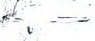 pr o duced	·and tender·ed a' l etter dated 10/5/1001. wri'tten·	by one Mr.  Wellington  who  was ?  Ct i ng	asPermanent	.Secreta ry · at	the	time	he	wascomplainl ng	about · accom modation	.and	office_  spac . the	said letter  was  a9mitt d  as Exhi bit. EE. .The • Accused also tendered as Ex hib it ' FF a le t te r· dated 1/10/02 which he had written to the then  Minister   of   Housin g.  ·  He   said  it   was a: not orious   fact   that   his  office was  the	only onethat	was	not	given	the· seriousness	that	it·.deserved.Various oth r issues which the Accused brough t. up in his d fence can be summarized as follow s:That the Office of the Ombudsman wasnot	provided	with	space	by	the Government of Sierra Leone;That	the	Office	was	not	providedwith staff by the governn1ent of Sier ra. - Leon	e ;. •	That	the	office	was	inadequat elyfunded	by	the	government	of · Sierra Leone;That	neither	. PWS	nor	PW6	evercomplained	or	put	any	disclaim er	onany financial matter;That  he  used  to	help  both PWS	andPW6;That  the	office  was  never  que; stion	edby	Parliament	or	by	the	Acco'un t ant- General's Offi ce;··That	there	was	no	Perm anent··	Secr	et ar y ;That there was no Vote Controll er ;That PW6 left his employment In 200822.. ''	'•.'•.•,That he was not sworn in as Ombudsman after the first term  can1e to an end in 2004 and that since there was a violation of the Om budsm an ' s Act and the Parliamentary Procedure and Approval, all acts and things done by him after that period was. unconstitutional, void and of no effect.It is· my v iew, however, that none of these issues raise d . address	the	fundam ent al.		questi,on	of whet her	the	accused		is	guilty	of	the offences ·charged .  Moreover,  the  Court  has  take·n  judicialnotice that, notwfthstanding the fact that he had not b en sworn In,  the   Accused  at	all  materialtime·s   acted	as	Ombudsman	(including signingcheques and letters from the Office). Unc.ler cross exan"li n ation the accwsed accepted that he waso· m bu dsm an  for  the  entire  period.  He continuedto perform the functions  of  On1budsm an,  to  refer to himself as such and to answer to the title. He annot how,  out'  of convenience,  claim  not  to have been Ombudsman at the mat eria l time. J. find that ·he was at all  times  the Om budsm an  of the Rep blic of Sier ra Leone and I so·Hold., '	The	Accused	also	tendered	a	number	ofdocuments namely:Exhibit K:	The recorded interview given byMelron Nicol WilsonExhibit L:		Letter from Francis Gabbidon to Melron Nicol -WilsonExhibit M·:Eighteen Month Report - Lawyers Centre for Legal AssistanceExhibit N:·		Annual Report 2003-The Lawy ers Centre for Legal Assist ance.23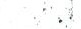 . '	.Exhibit O:·	Donation to  Cent re·  from PeterHarrison..	Exhibit Y:\Peep Maga.zi ne dated Wednesday November 21, 2007, 'i',,•;Exhibit Z:	Handwritten Pro'file of CJ .Peacock .Exhibit AA:	Writ pf Summons attached to lett er from C.J.	Peacock to Mr. Gabbido nExhibit 8B1- 8B2: Letters from C. F. Peacockdated  24lh  J a  nua ry ,  20 02 to  theAttorney General..Exhibit CC1-CC2:	Let ters. from C.F. Peacockdated	27thAugust 2001 Re : Sale of Blue Mercedes Benz 230.  '.:...i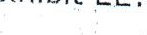 Exhibit Ff:Exhibi t GG:Ex hi	it HH:Exhibi t JJ:to  Mr. Lansana  R_ogersLetter from the Ministry of Presidential Aff airs to Francis Gabbidon  dated  10/  5/  01 Letter from th·e Om budsm an	· to the Mi.nist er of Hous.ing and Environment dated 1/ 10/ 02Letter from the Ag. PermanentSecretary to t h e Secretar y to thePresident dated 11/ 2/ 02 Letter to Mr. Fran cis Gabb idonFrom Ms Marie Dumbuya dat ed 20/5/08Letter from the Secretar y toOmbudsmar\ to the FinancialSecretary .dated 4/ 6/ 01.	,,,,.   ' .Exhib it .KK1 - KK2 : Om budsm an Annual Rep ort sDated 1/1/02 and1/ 1/ 03.  .	.\.. .·.,    .E.xhibit LL :·Letter from Mathias Tumwesigye Director Education & Prev ent ion of Cor ru pt io n, Ins pe cto rat e ofof Gov er nment , Kam pala,Uganda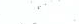 ·":I :1,1,i'.·.	-·'I ..  '·. -I·I.jI · hav e perused all of t em and wish to st ate that, for  an i nt ent  and purposes, the majority of thesedocu.m ents were intend·ed  to show the	constraintswnd ·'r  which  the  Off ice  of ·the Ombudsman worked.The Accused  has  put  a lot   of  emphasis  on Exhibit LLt h'	. which	is	a	letter	dated	26IJune,	2002	from	a..I	''I}. ·1·i•:j,·II◄·3',,I..+·....'  .. - .. .Co0sult ant sent by the Commonwealth Secr etariatto assess the office of the Om bu dsn, an. his.	.. clo ing .argu m en t s,  the   Accused . s ated  that  he. Report of Mathias Tumweslgve clearly • stated that there were· t wo Lawyers in the staff of the Office of the Ombudsman in Sierra Leone. He further submitted   that   the-   two  Lawyers   referred   to areChri st opher'  Peacock  and  Melron  Nicol  Wilson  and.	.t h at   they  h.ad   to   work  elsewhere.     In   any event,none of this was  put to  either  Mr.  Nicol  Wilson  or  Mr. f: e acock. Counsel for the Pro sec ut ion ·has urged t11e Cour t to conclude that the contents therein of E_xhibit  LL  could  only  have  come  from  the .Accused', 'I	.	·'i.	.	lI •'  .	. .hirn self and. is further evidence of the elaborate and expansive web he weaved in order to deprive the$tate and now deceive the Court. ·The Accused has denied all 168 counts against him and -h e said he did not r:nisappropriate public funds because he had no reason to do so. He said·he paidboth Mr. Nicol Wilso·n and Mr. Peacock for work theydid forthe Office of the  Om bu dsm an.	He testified'	'that the Office  of  the  Ombudsman started  off  with abotJt 5 - 6 ·st aff and then increased to about 12. He sai.d:  h  e   spol e  to  Mr.   Nicol  Wilson  and  Mr.  Peacock abou t the  possibility  of  working  t oget her  with  then1. He also said that he enjoyed a good and excellent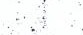 25•,    .	. .>---	.re;lationship·  wit h	both	Mr.	Nicol	Wilso n	and	M.r P.eacock  and:	that  they		did		work		and	co-operate toget her . T he. Accused explained that he· was the Chai rm an  of  LAWCLA  and  if  th er e  were complaints.n' o t     within   the   mandate    of    the    Offi.ce   of    til e Ombuds a.n they sent them to LAWCLA.· He  said there was no money involved in some matt er s b ut they paid Mr. Nicol W.ilson for other matters but Mr. Nicol  Wilso n  never  took   any  cent  from  them   and t ia t I, h ad to ld them he was doing it pro bono· and that l) e always said the n1oney was to be given to cl1ari  ies. The  Accused   further   testified   that   he k ows that Mr. Nicol Wilson never took the money,b   t i t	was Mr. Gibril, the Accountant, who handled. .....,  ...t,he issu e o the payment to charit ies such as the Amputees and the Blind. ie said the staff was paid by  ca sh.  an_d·   that   there   were   no   payments   by.'Ch e q ues   • except  for  his  own _s   alary .  He  stated thatwhen all the staff had been paid Mr. Gibril would p: , ep   are·a  return  form  for  the  next  salary  pay n1en t and he would enter everybody's nam e and then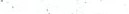 e:i.tll er  Mr.	G.ibril  or  himself	would  tak e it	for	the.	', •_.	J, •.	':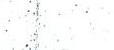 staff to append their signatures  to  show  they  had been paid previous salari es. He said if this is not done then the next salaries would not be paid..	.It is not e worthy that the accused has atterr,pted  to lay the bla!Tle at the door step of Mr. Gibri!.  The at:cused ih his e v iden ce s t ated that all the vouchers were prepa·red by Mr. Gibril and that Mr. Gibril set the· salary and. the reviews of each salary . I  find thisu·,i true and.I  so hold. For a start, the accused  by his_. o  wn  admission  stated in  cross examination  that  Mr.Gibri l work ed ·under his direction and that he, the26., '...: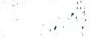 .	.·ac  used, · was  the  l,ead  of  the  office.  This negates. ,any  notion put  forward·  by the  accused that offences· complained of were the fault bf Mr.Gibril. Indeed it:- m ake·s nonsense of the claim by the accused that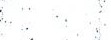 ... ..·Mr.	Gibril	was	responsible	for	setting	the salary.levels .of Messrs Nicol Wilson and Peacock..In the	case of	Mr.	Peaco k,   the   Accused   said heknew  Mr.  Peacock  for  tt1e  first time  in  1998 when;'he  was   his   student   at  the Law  School	where   he·. lectured hi.m  on the  Law of  Evidence . He stated tl,at-'when he became Ombudsman he told Mr. Peacock there was provision for a Law yer/ Legal / Adviser int h·e  Off ic e· of  the	Ombudsman and he asked hirr1......	'.1.;Iwhet her   he   would   be   interested.   He   said  Mr.·Peacock said "yes" but then told him there were difficulties because he would not like it to be made public and that the relationship should be confidential because he would not like his clients or.tax  p eo ple  tb   be  made  aware  of  this. The Accusedsaid Mr. Pe·acock did accept the work and that hereceived salaries monthly which started off wit h LeL00,000 - Le250,000 and then increased to ·. abo:  u  t   Le350,000.   He   was   shown   Exhi bi ts   Gl-62.and  he  identified  them  as  payment  vouchers . He·$aid he ·had nothing to do with those vouchers; that:·he   did  not  sign  besides  Mr.   Peacock 's  name andthat  he was  not  the  Vote Controller.  Under cross:e_x·am inat i_on·   the   Accused   was  shown  Exhibit   G39 which • bears the figure Le524,771 agai nst .Mr . Peacock's  r,ame and  he  was  asked  whether  he stood  by. the   amount  of  Le350,000   he  had  talked.a, bou t  earlier.  He  replied  that  he  did  not  stand  bythat	amount  but  he  maint ained  that "Christopher:,-P   acock  and Melron Nicol-Wilson	wer e  'bona  fide'.em:ployees    of	the	Office  of	the	Om budsm an andt hey ·	were.	regularly	paid	their	salar ie·s	ofLeSOO, 000 . 00	and	Le333	, 333.00  respective ly".	The27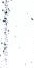 ....	•''.	;.	.ac,cused accepts that the name of Mr. Nicol Wilson arid Peacock were inserted as employees. He insist sthat  the·y  w re  employees	and	that  he  recruited. •' '.	'·	...... ,,tl em. It is ·ihconceivable that either  or  both  of  these two g:en lemen could have .been employees of th · o ff ice  of .t he Ombudsman  from  2001  to  2007,ye·t no one, except the  accu ed  himself,  knew thatthey were employees. The prosecution .has submitted.. that this assertion by the accused ' is complet ely untrue. I am inclined to believe  so and my examination of th following pieces of evidence confir m.s this:The evidence of PWS, 6, 7 and 8The inconsistencies contain ed in t heInterview (Exhibit Al-58)Status Report (Exhibit B1-12)1 h.e. accus_ed     called a Mr.  Abdu.l  Babatu nde Gill en  to gl 1e evide_nc   :On  his behalf .  Mr.  Gillen's  evidence  is t ha t ·h e is a Civil Society acti vist and was part of t ileB 1d get   .Ove  1ght   Committee.   The   role   of the.Comm_ itt	e	was	to	monit_or	various	governmentpr.ojects and the government budget at the time of alfocation; · when	Minis.tries,	Departments	and,	Agencies	would	have	to	justify	their	budgets	in.	'		order to	receive their allocation. The Ombudsman would	attend .such  meetings	annually	and	woul dhave to j ust if.y  the activities that he had stated. Hewould	be ·	accompanied	by .	Mr·.	Gibr il,	the,•·l>, •·1Accotrnt ant. The Importance·of Mr. Gillen 's evidence i·s- that  he stated  that  there  was  no  investigat ion  of w·h at was told to them. He said they  depended  on the documents given to them and if they were di_ssat isfi ed _ th!=Y   would   ask   for   m or e  documents..•	2 8.. . .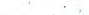 The'y  did  not  seek  to  look  beyo _dthat which waspresented. ,' ·_tothem., . . .'Under cross examination he stated that they did spot checks during the year, but only to check that acti vit ies were being carried out as planned. If) thecas_e  of  the  Ombudsman  they  visited  his  office  toobtai n mo.re copies of  his  annuar  report and decided to  E;:h  eck   his   book.   He  saw·  his  staff   list   which  co'nt ain ed  a  lot   of   names   but  could  only  recall Mr.Gib r:-il    and Ms Dumbuya,  and he only  saw a  total  of-· 1 staff in t e	office. They did  no investi gation as tobow t he. money  allocated  was being spent. To n1ym.   in.ct,	t hi  s  ev id en ce.  shows	that ·the	accused  has. .I	.,- ..'.been_ present ing his i11flated .st af f ,li st .for government allocation year after year and had been using t his• as a cover to perpetuate the  fac;ade that l, e ran an office which included Mr. Nicol Wil son and Mr. Peacock, This inflated list was a m eans to being allo·cat ed· m or e money than the office needed in order ·	that	he	could m isappropriat e and spend at hts whim.t-o t  an Accused  to  be  convict ed of an offence undersection  12(1)  of the  An ti - Corrupti on  Act	2000  as. amended,	the	prosecution	must	prove	beyond.reasonable· doubt that the funds were public funds, public  re·venL,Je   or    property;  that  the  Accused  must have   acted,    wilfully,   whether   by'  himself   with   or througl') another person and that by his act ions. he has  deprived  the  Governm ent  of  such  funds, rev nue or financial interest.I shall now turn to examine all the elements of the offence whtch the Prosecution must prove.29' ' .Were  the  funds  public  funds·?·-Th ere is  no doubtthat they were. In  the  first·  1 ce the  Office of  the·. Ombudsman Is a public om e as can be seenfrorn section  2  (2)  of the Offi budsm an  Act 1997..  which	states	as	follows:  _  The	Office	of	theOrn budsman shall be a pubii t office but shall not form .part ·of	the	public	seJVice".	Further	thats·ame Ac·t rn section 20 stipul tes .how the offi.ceis  to  be  funded,  which  is· by ,government f4nds.The  administrat iv e  expenses  of  the  Offi_ce  of  the·. • 'Ombudsman · including salaries, allowances, gratuities and pensions, if  any,  of  the Ombuds1T1an  and his  staff, sfi'all be   a charge onthe Consoli.dat ion Fund." Aisd section 1 of • tile Anti    Cor ru· pt ion · Act    2000    as   amended    (the interpretation    section)   deffnss   public   funds as" any  monies paid fro.m  the .fUhti s appropriated by: Parliament from the Conso't,ldated Fund or any fund und r subsectiop  (2)  of - se ction  111   of the. · Constitution." The e?idence given by P\N4 - Haroun Alrashid Sheriff - from the Accountant Genera'l's Qepartmer:t also ma es it  clear  that the Offi ce. of  the  Ombudsman is and has alwaysbee_n  fully	funded  by  the. Governm en t  of  SierraLeone. This·has been proved by the State....' ' .Therefore, it logically follows  that  money misappr opriat ed .is always a loss to the Government of  Sierra  Leone.  The definition  of " misappropriation" i ; to be read in accordance with the case of R v. Gom ez (1993) 1 All ER 1._ This case involved the delivery by the owner of eiectrical goods  to 21  third  party;  paid  for  by stolen     cheques,     to     the    .knowledge     of and_.   niachir:1ations	of	Go,m ez.	It	was	held	that·. · " app ropriat ion"  in  the  circ·umst ances  of  that case involves·  the	assumption	of	the	rights	of	the30.. •, .. . .. .. ....	:I. owner by the  Accused.  It  follows  therefore that;· the	wjlful  commission  of  any   act  which  results  in.· the	.o  wner·  1osing   funds   belonging  .t o   it, amountsto misappropriation. The consent of the owne·r isirrelevant as was pointed out by the House ofLords· · in	Lawrence	v.	Metropolitan	PoliceComniissioner (1971) 2 All ER 1253..	Wa·s  the· act	complained  of   wilful?  Generally,  it. has.. been · held	that	the	act	which	causesdeprivatlo·n	of	funds	must	be	wilful .	In	thelea.di ng	case	of	R.v.Sheppard	(Jam es	Martin)·:  [ 1981] A.C.  394	HL,  the	majority	held	that   aman	\\wilfully"  fails  to  provide  adequate medical. ·: attention  for  a  child  if  he  either  (a) deliberately·-'  does so, kriowing  that there is som·e  risk  that the.''child's heal h  may  suffer  unless he receives sue!,. a.tt ention;	or  (b)	does so because he does not care whether the child may be in need of medical. treatment  or not. The majority equated " wilfully "with common law recklessness. Lord Keith wl10 was in the majority had this to say:''w- ilfully  is  a  word  which  ordinarily  carries a	pejorative	sense.	It	is	used	here . to·.'•.. .:# ..··.describe		the	mental	element	which,		in . addition	to	the	fact of neglect		must	be proved....The primary meaning of 'wilful' is\deliberate'."In	the	2002	Edition	of	Blackst one's	Criminal/	Pr   ctice, . the  Learned  Editors  have  at  paragraph. A-2. 8  described  'wilful' as "a	composite  word  tocove.r  bot h ·intention  and  a type of recklessness".' .• .Jt fol lows  therefore  that there must  be proof th·atthe  act wa·s  deliberate. The State has submittedthat	there	is	ample	proof	that	the	acts " .complained of  were not a mistake but  systematic31•I	•,acts deliberately"  planned  and  executed  to deprive ·th Governm ent of Sierra Leone. I agree entirely wlth this submission and it appears to me  that the evidence  of  P\/1 3  James  Ka_mara  ancl th.e Exhibits he tendered fully illustrate thedeliberat-e acts being alleged by the Prosec ut i on.Fir stly  there is_ the Vote Serv ic e Ledger { Exhibit E) : PWS, Alieu Badara Gibril was able to shed some light on this book. It contains the amounts given by the Accountant General's Departn1ent with the signature of the accused appearing on various pages. The accused himself in  his  cross examination admitted the signatures to be his.Secondly, is Exhibit F which isthe appointment letter purportedly given to Mr. Nicol Wilson. Mr. Nicol Wilson deniedever	bein_g	given	this	letter.. , ...''  .... ·,	. ....0, ,,•Also			PW6		Ms			Dumbuya			had testified		that			she	was		never given				a	letter				of  appointment by				the					Office			of				the Ombudsman		even   though		the Accused	had			gi ven  her	letters of		appointments,				includin9 hers,				to			type.				The accused himself confirmed that both Mr. Nicol			Wilson		and  Mr.		Peacock were				never			given		letters· of appointment. This he  stated  in his	interview (Exhibit  Al - 58 ) and in c r os s e x am i nat i on . The Court can only conclude32. . , .:·.	' ...:  , ·-	· •  ;	·l.·.	• _., , ':  ..therefore, that Exhibit F was drafted and kept by the accused to give a semblance of legitimacy should he ever be investigated..	' ,Was   the    act    done   by   himself   or  throughothers?   From   t_h  e     t ot91it y    of    the     e v i d   n c e adduced I am satisfied that the Pros cu t i on has   proved  beyond,   r eason    able  doubt  that the act was · done by the accused and through others,  i.e.  Alieu  Gib_ri l  and   Marie  Dumbuya,·· who were used as instruments to further the grand plan. In Exhibit Al-58 (the interview of the acc  ed at question 42) the  accused said. "We  ..utilized  the  services  of  Mr.  Chri stopher.· ,Peaco_ck  who  was  employed  by  me  on .behalf, .,	.--.·.	• ,of the O'ffice of the Ombudsman whereby he gave legal advice or second  opinion  if  and yVhen- necessar y." I    answer  to  question  47," t h e accused stated that "Mr . Melron Nicol Wi.lson also helped with investigati onsespecially in complaints and because I worked with·    him    as     Chairman     of    the    Board    ·of Directors of LAWCLA we he!p each. other if and.  v1hen  necessary......"  Under  cross examinationof  PWS,  It  was  put  to  him  that  he,  PWS,  t oo k.·· . '.,,. .·•salary	every	month	to Messrs	Peacock ·a nd.	.-	..,. :   ..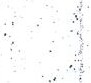 ' '	i -- ..I,·.Nicol W-i l son and.·that Nicol Wilson oonated itto chariti s. This PWS denied in its entiret y. At·the ·end-  of  each  payment voucher is an official endorsement of the Office of the Ombu dsm a-n which   was   shown   to-   the   accused   In   his i·nt erv iew at question 83. Here aga in the., .-	33...	...•  '.1r..r,·. ,, ,•'accused confirmed that it was  the  official sta_mp and .h is signature and · that it signified "that I m satisfied  with· the  d ocu m ent s  as pr esent ed  to   me   by  Mr.   Gibril."  Furtller  the.·accused  in  cross  examinat ion  accepted  that hesigned exhibits Gl-62 and that it signified that he approved of the information contained therein.- That signature at the back of each salary· p ayment voucher goes ar beyond mere appro va l., Without it, the Accountant General's depar tm ent would not release  the  next trancll of the money due to the depart ment. The evidence of PWS also supports the prosecution 's ca$e that the  accused acted by. himself • and	through others. PWS .stat ecJ that the names on exhibit Gl-62 were supplied .to l1in1	by	the		accused.	That	evidence	went nchalien.9ed . These pieces of ev iden ce showth at	the. accused	acted	by	himself		and	byinstructing ot hers to do  so.  This requirement of the Act is therefore satisfied.I nterest ingly, the Accused himself submitted inhis  dosi11g  arguments  that  Ms Dumbuya andMr. :Gibril assisted him in the work at the office and t hey · all worked voluntarily as  a  team wit hou t any dissents or disapp ro v al;  that theyboth were aware of what was going on in the Office;  that Ms Dumbuya agreed to  type their. names -on	the	Pay  Sheet  for	nearly   8  yearswitho.ut	qny	objection,	waiver	or	disclaim r;that Mr. : Gibril, the Accountant prepared the Pay Sheet with all the names, signed the document and other documents r elat ed to itand   regular ly   took  them .to  the Accountant-34. General's	office	of	the	Ministry	of	Finance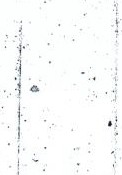 i-1,verifyin-g	that	these	doc ments	were . all	in; ..-·,I _, ...forder, to : r eceive or	be	paid  their   respect iv e.s	lari es	by	the	Accountant -General.	TheAccu_sed  further  submitted  that they  both hadan· qbligation	to	report	any  wrong	doing,	ift.here  wa_s one, but	that  they  failed  or refused. '' I  .•.•i·1.i'r.., •   '.·..,·-;,to·  do_  o	and	abetted  him  in  the  said  wrong doing·  and that they should  have been .chargedjoi_nt ly   with   hi'm   as  conspirators.   Is   this   anadmission of guilt? I must .say that I find it difficult  to. decipher  what defence  the accusedhas put forward. To my mind, the fact that neither. PWS nor PW6 ever com pl a·ined does not  mean the accused  is not  guilty as charged··nor	does		that	absolve	the	accused	of	his responsibilities	as	Ombudsman	of		Sierra Leone.	fact they Were less likely to complain he · was their Boss and he was given the dueres pect as. Head of Office.Thot;tgh dishonesty  is no  specifically stated tobe  an  element  of   the   9ffence  under  Sectiont 2(1)-, .I  am  of   the    considered  o.pinion·  t hat  it'	'/i.Cwould be inconceivable to convict the Accused of . th'is	offence .in	the	absence	of	proof	of. dishonesty. The authority here is  the  decisionof the _ Engl ish Court  of  Appeal ( Cr i m- i nal Div ision ) . in the case of R.v. Ghosh ( 1982)' 2 ALL  ER  689.  It  was held  that the test  wc1s first··whether  according  to  the  o· rd ina ry  standard  of reasona.b le and honest people what was done was·.dishonest.   "If   it    was   not   dishonest bythos_e  standard s  .then  that  is  the  end  of  the'       -I.. matter :·and	t h.e	prosecution	fails.	If	it	wasdishonest. by those standa_rds, t hen  the tribunal ·must consider whether the defendant him:self. must have realized that· what he was'\ t'.	35· I.. ·...	..: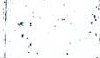 doing  was  by	those  standards	dishonest.  In·most· cases  where the	actions	are  obviouslydishonest by ordinary  standards, there will be. ! "	':1i. j· •no doubt about· it. It is dishonest to act in a way which he knows ordinary people consider to be pishonest, even if he asserts· or genuinely believ es that he is morally j ustifi ed i_n acting as he did."•1 .f " .Judging from the facts of this case the accused acted in a dishonest manner. He knew that what he :was doing was wrong and indeed inhis cross examination of Messr s Peacock and Nicol Wil?on he was more co·ncerned for them to ccept that they wer allfriends and he hadat on_e point done them favours and that n ow_ r, .I .I ·!i).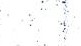 ....heir evidence was a sign of ingratit ud e. He never once sought to challenge that the signatures on the paid up vouchers we_re those of the two witnesses as opposed to t he forgery which t he· prosecution say it is.On the issue of whether or  not  the  Accused was a public officer the Prosecution submit ted that it is·n ot necessary under sectio n 12 of the Ant i Corrupt ion Act 2000 as amended for the accused .to have been a public off icer at the. time of the commission of the offence. Be thatas it may, the prosecution C0 8tends that the acciised· was a public officer at the tim e of the commission of the offence,· a fact that he himself has admitted to in the submissions made ·at the start of the trial on the basis  that as a public officer he enj oyed immunity from prosecution by virtue of Cap.172 of the Lawsof Sierra Leone 1960. If  we were to look _at theinterpretation Act 1971 section 4, public office has	the	meanings	given	to	it	by	the36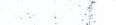 J.	•,Cbnstltutlon. Section 171 of the Constitution says that public office ineludes an off ice the emoluments attaching to which  are  paid directly ,from the  Consolidated  Fund or  directly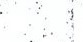 -   u  t    of      the       moneys   provided   by  Parliament..-	.Th_isis	supported	by	section	20	of	the·.,....•,',•, .,,	''.Omqudsman  Act aforesaid.  Also . evidence ledin  this  trial  by  Haroun  Sheriff  (PW4)  an d t·hecross examination of Alieu Badara Gibril (PWS) prove 'that the entire budget of the  office comes from the Consolidated Fund. Further a. public qfficer is· a holder of a  pu blic  office, same as that contained in the Anti Cor rup tion Act 2000: The Ombudsman is therefore apublic officer as he holds a public• office.•.,• l. ,• ..The State has submitted that the accused has told a number of untruths in this case  and these  should  not  be  reduced to  merely  an ad verse · reflection  of  his  credibilit y,  but thatthese sho ld  be seen  as  evidence  of  his  guilt .:	.	Althoug_hthe Court ought to be reminded that.. ,      ••'people may Ile to bolster  up  a just cause,  out of shame, or out of . a wish to conceal disgraceful behaviour, as per the directions in the case of R v. Lucas (1981) QB 720,  73  Cr. App. R. 159 CA these lies were deliberat e and were not told for an  innocent  reason,  but ratl,er to evade justice. The accus(;d co·ntinually lied in the face of overwhelming evidence ·to the contrary that Messrs Peacock and  Nicol  Wilson  were· members  of  his staff.He   had    · forged    documents    to    bolster thatfalsehood   and  sought  to  bully  wit nesses intoaccepting. his falsehoods  by  reminding them of                                   all th.e good turns he had once done for them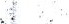 .	'  '••·	Iahd the fr endship they had on<:e enjoyed. Also his explanations for their inclusion In his staff37I-.I :•!.. 1'\list	were	very	fluid	and	shifted	from- employ m en t,	engagement	and	in	his	words°'' qu asi-employee" . No questions were put in cross examination to any prosecution  witness to. suggest that the signatures were those of Messrs Nicol Wilson and Peacock.  Further there has been no evidence put before  this Court to support the assertion by the accused that they were employees who were paid the monies stated in  the  paid-up  vouchers. Judg.ing from the totality of the evidence adduc  p:    before    this   Court    I·   am    of    the considered    view    that    the    signatures   arefor geries -for which the accused  is responsible- ...!!-Ii'I- .!· .I!I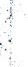 'j.an·d	that			they				were	devised				to	give	an appearance		of		legality			and·	proper				record keeping for an' illegal act. Indeed  in  exhibit  Al- 58, in ·answer to question 83,  wherein  the  paid up   vouchers		were   put	to	him,			the		accused stat ed that the nc,1mes of all those listed on the said		payment			vouchers			were			employees employed·		by  the  office  of  the  Ombudsn1an-  at the  time  He  further  stated  that  "the-  rnonies against		the			names		were			the				salaries and/ allowances they were entitled to receive during		the		 period	listed		 in		t·he    payment voucher. All amount listed against their names were paid to them".The entir'e			account  given  by· the	accused is untr.ue. .It	is			beyond  belief  that; the				accused would	be		so		alt ruistic·  that		he	would	put himself  through   the humiliation  and			expense of a· serious			criminal trial because he  wanted to	honour			some	agreement		with		a			lawyer much Junior		to·  him	and  to	whom		he owes nothing.	for			a   start  the  agreement			was not illegal, so· why was so much secrecy needed to38. ,.the poi nt of subjecting oneself to the ordeal of. . .._a criminal trial with a-llits attendant· r isks.•	• . •,.rt)'•.', .Slm llar ly, the  idea of donating one 's wages  toe.h arities_  s ch	as	Amputees	and	the	Blind should·  n·ot  have  posed  any  problem s if .i n deed· ha t	was. what  transpired.  I nstead	what	the-Accus d .w an ts this Court to believe is that Mr . Nicql Wil son donat ed ·his wa·ges to wort hy Causes but has now decided to deny his. Mr. Nicol Wilso n of cqur se in evidence stated thathe never received. salarie s nor did he donate th.em to any charities and  furt her  does  not  kno w Mr. Gibril who It was sai9 delivered his salary monthly. Mr. Gibril him.self denied evertaki ng.·money to deliver neither to  Mr.  Nicol  Wil son nor .of deliver ing money to' any char i ty .I t is worth noting  that  the  accused  had  said th at he· would send Mr. G.ibri l to Mr. ·Nicol­ Wilson each month whilst he stat ed in the witness.- box tha\ M!. Gibril took it there himself.  This line .of. defence sim ply  does notma e sense. The 1 accused himself could not proquce ·any record to show t h at the monies.....	'. ,..were	paid	to	charit ies· and/ or	to	whom..  Hecould	not	ev en	get	the	li st	of	t h e	ch aritiesstra ig ht .	H is	accou n t	was	vague,	lack ing	in .detail and devoid of all credibili ty. The  accused  woul d		li ke		the			cour t	to		accept	that		all	the wit nesses  of  fact  have  all  decided  to   come-  to c qurt	to · lie.	It		is	as		i f		there		is	a		grand conspl  acy	by		all		the		wit nesses to come to.court and  commit  perjury.  It is  the subm ission the		State' that n,'.)ne	of	t h ese people had any reason to  lie. The v all		admitted having ha.d a good relati onship with  him  and  in some cases to	have  benefited	from	his   generosity.	Thiswas	som	thing	which	the	a.ccused	himself.'	'	39. , •'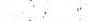 (.	· managed  to  get out  of  every single witness offacf. It ·_. is t ·herefore  simR!r  hot true  that  they'	..'would ·come to	court	to	Ile.	They	had	noreason to.What  I	find  ov·erwhelm(ng  in  this  case  is  thefact	that	the Office	o.f Hie Om bu dsm an had'	•,giyen the Accused a chance to  serve  the societ y but he squandered  it  by  allowing himself to be swayed by greed. If prot ector becomes. perpetrator, tH f1 who will save the syste  ?	'The Prosecution	has ad8l1ted no evidence insupport of the allegations tontained in counts165-168.. I	have	thererore	discountenancedthese four  counts  an.d   dtitit only with counts1-164.  From  the  totalit	bf all	t·he  evidenceadduced before thl Cou'rf¥J	am satisfied that,  .the case against Franci·sA. Gabbidon has beenproved  beyond . reasonable  doubt.   In   the r esult, . I hold that the Pr osecu tion has proved its case against Francis A. Gabbidon beyond .all rea$On ab le doubt in respect of the 164 counts as charged in the Indictment. I therefore  find the Accused guilty on each count from count 1  to count :164 and I convict .him accordingly.Just ice Seyq/6/09 .'    ,.. .. •	'4 0.'.